:: COLECTIVOS ::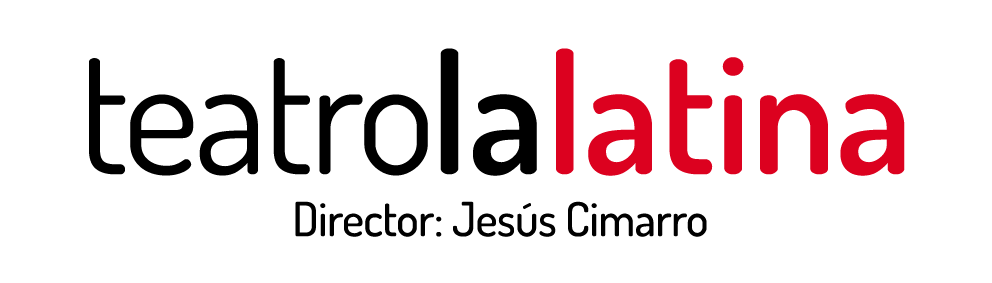 RECUÉRDAME: TRIBUTO A COCO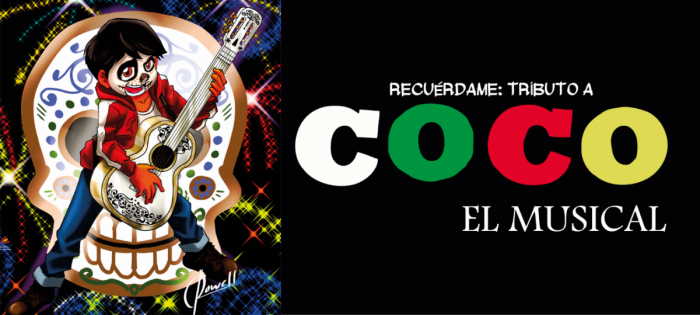 LINK VENTA: https://proticketing.com/teatrolalatina/es_ES/entradas/evento/23005AMORES FLAMENCOS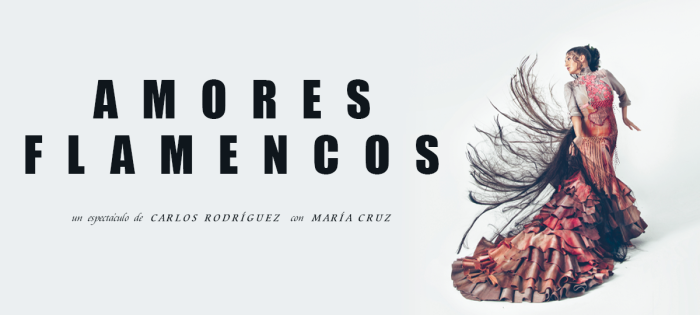 LINK VENTA: https://proticketing.com/teatrolalatina/es_ES/entradas/evento/23503DEL DEPORTE TAMBIÉN SE SALE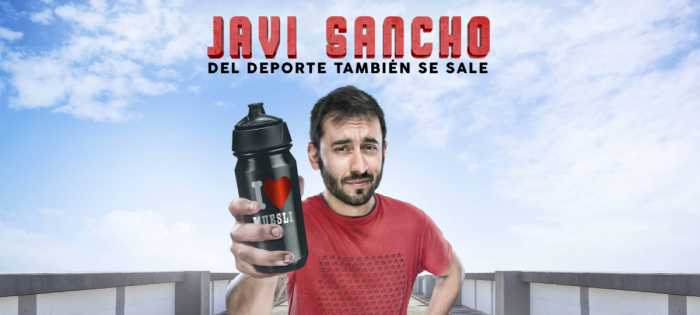 LINK VENTA: https://proticketing.com/teatrolalatina/es_ES/entradas/evento/22687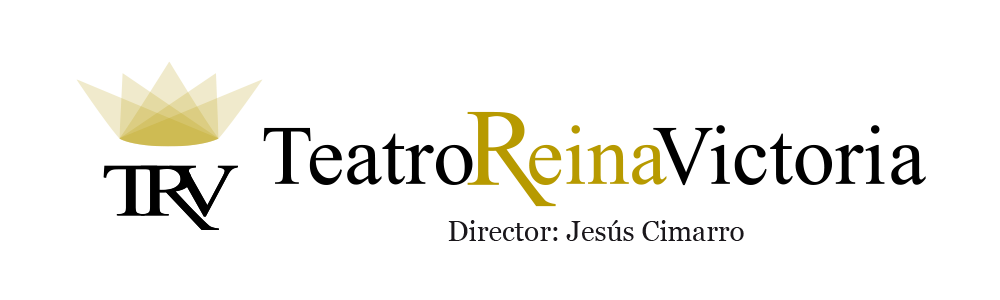 ES MI PALABRA CONTRA LA MÍA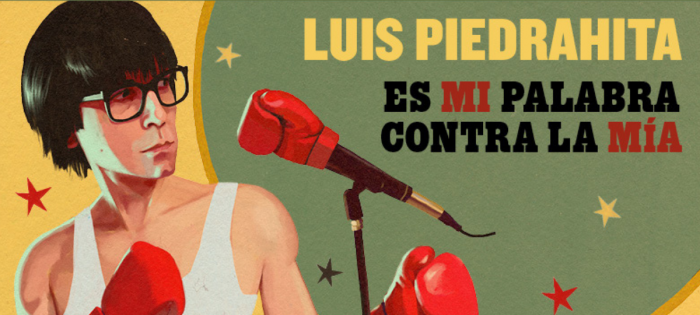 LINK VENTA: https://proticketing.com/teatroreinavictoria/es_ES/entradas/evento/22554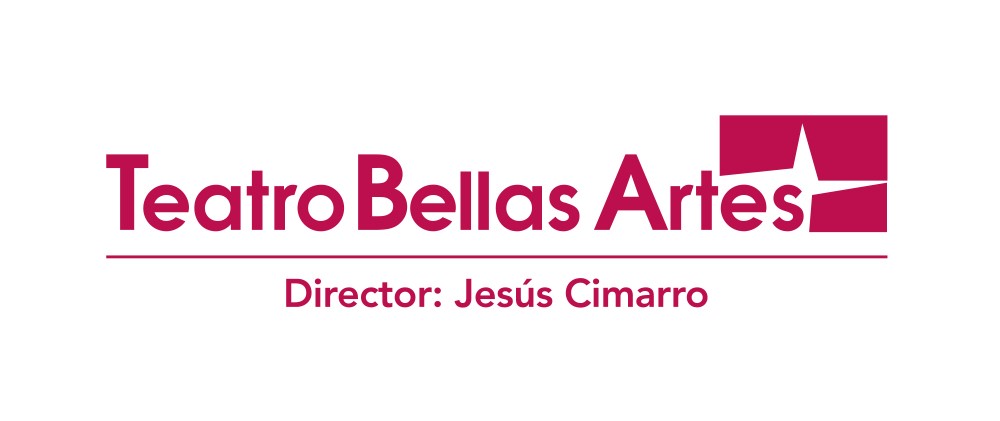 LORCA EN NUEVA YORK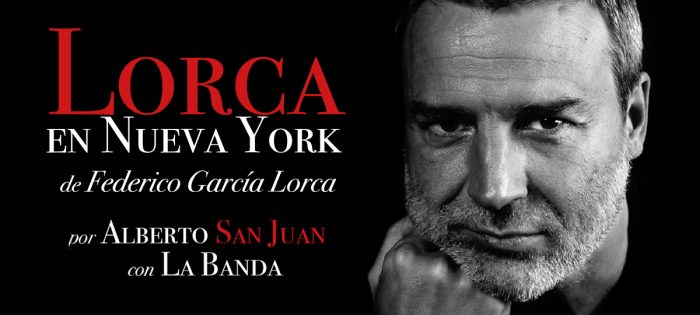 LINK VENTA: https://proticketing.com/teatrobellasartes/es_ES/entradas/evento/21393LA FLAUTA MÁGICA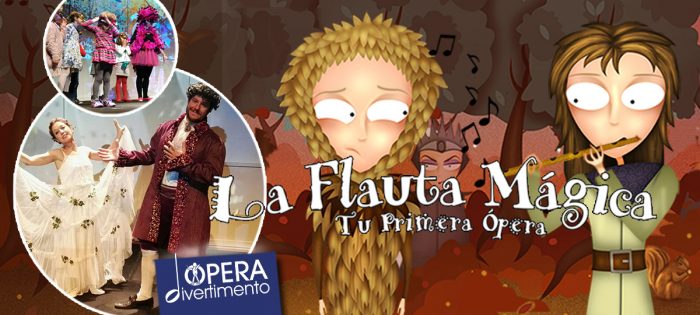 LINK VENTA: https://proticketing.com/teatrobellasartes/es_ES/entradas/evento/20773UNA HABITACIÓN PROPIA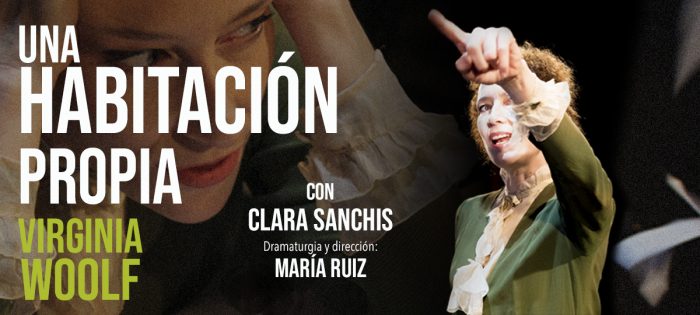 LINK VENTA: https://proticketing.com/teatrobellasartes/es_ES/entradas/evento/23064LA TRAVIATA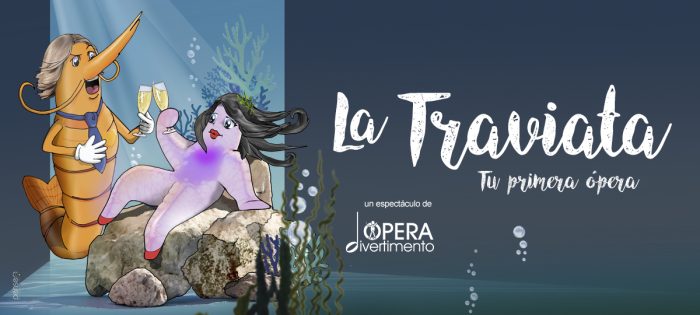 LINK VENTA: https://proticketing.com/teatrobellasartes/es_ES/entradas/evento/23310